FM-UDINUS-BM-04-15/R0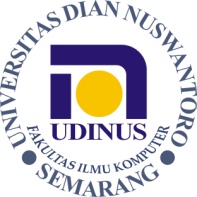 LEMBAR SOAL UJIANFAKULTAS ILMU KOMPUTERUNIVERSITAS DIAN NUSWANTORO JL. IMAM BONJOL NO. 207 SEMARANG TELP. 024-3575915, 024-3575916Kerjakan soal di bawah ini dengan cermat!Kerjakan soal di bawah ini berdasarkan proyek perangkat lunak kelompok Anda!Jelaskan latar belakang Anda merancang perangkat lunak tersebut! (skor: 15)                                                                                                                                                                                                                                                                                                                                                                                                                                                      Sebutkan batasan masalah yang dapat dikerjakan oleh perangkat lunak tersebut! (skor: 15)Analisa diagram di bawah iniBuat DFD level 1 untuk contex diagram di bawah ini! (skor: 25)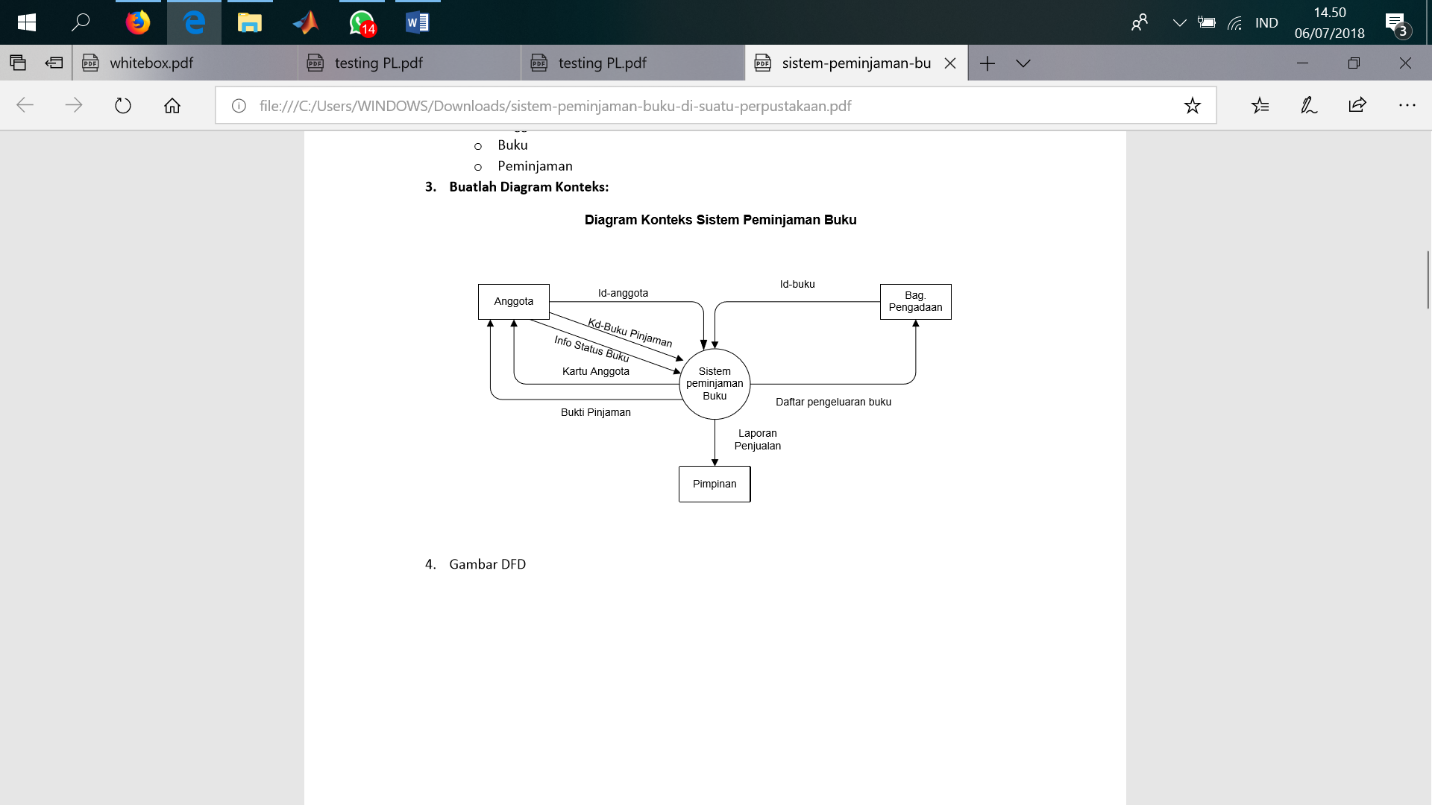 Sebutkan entitas yang ada pada contex diagram tersebut! (skor: 15)Gambarkan diagram alir untuk testing kasus di bawah ini! (skor: 15)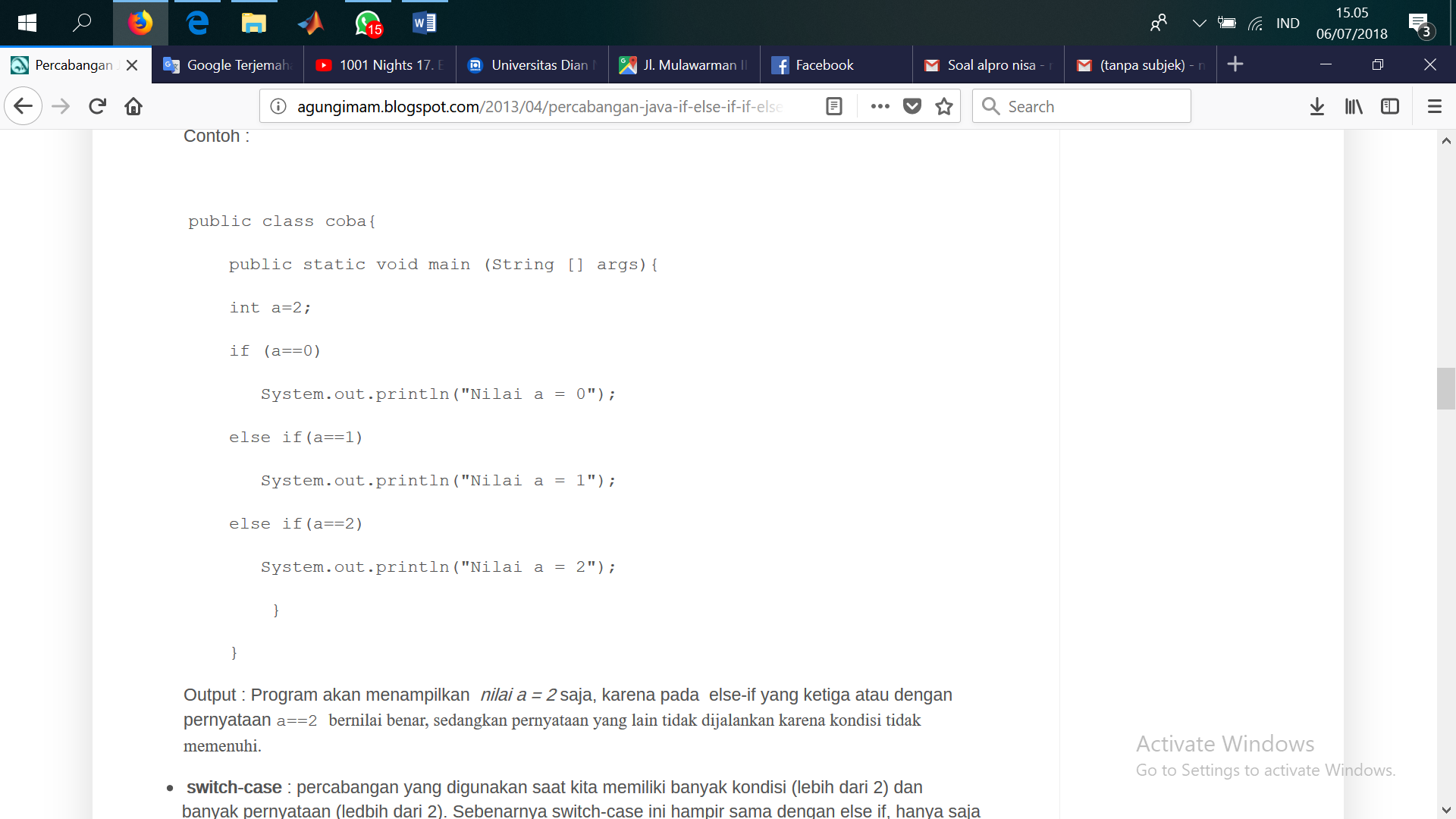 Sebutkan salah satu metode yang sesuai diterapkan untuk proyek perangkat lunak kelompok Anda dan jelaskan alasannya! (skor: 15)SELAMAT MENGERJAKANDiperiksa Oleh :Disahkan Oleh :Koordinator Mata KuliahSLAMET SUDARYANTO, M.KomKa. ProdiHERU AGUS SANTOSO, Ph.D